  August 2019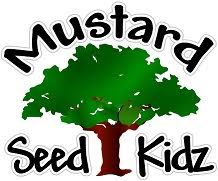                   Monday                             Tuesday                      Wednesday                Thursday                    Friday1Chocolate Factory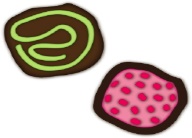 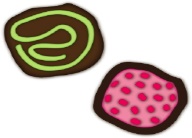 Leave @ 8:30  2Cocoa Riverfront Splash pad & park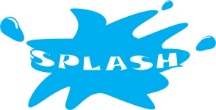 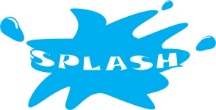 5North County Pool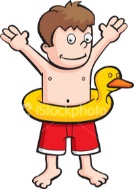 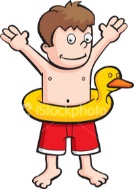 6Group 1 Movies & park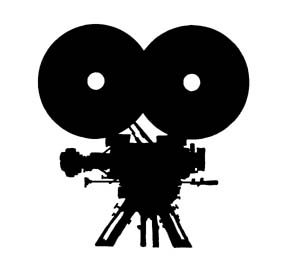 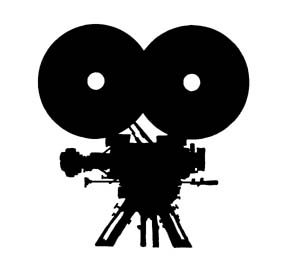 Group 2 Pump it up (11:00)Leave @ 8:307Group 1 Pump it up (11:30)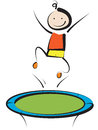 Group 2 Movies & parkLeave @ 8:308Dinosaur Store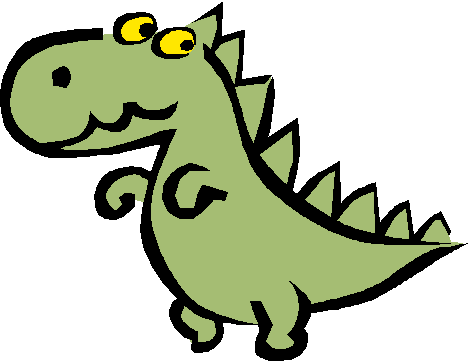 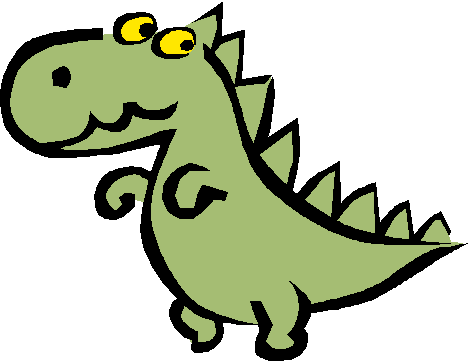 Leave @ 9:009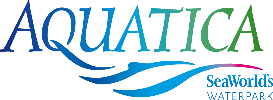 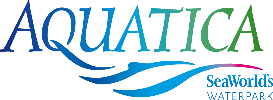 Leave @7:30 – 6:0012First Day of School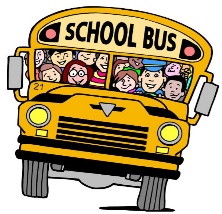 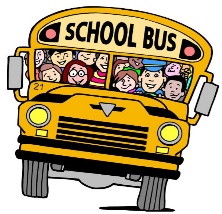 1314151st day of Kindergarten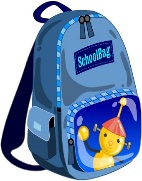 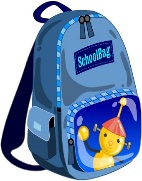 1619202122232627282930